Outcome Practice: Identifying Plants(Outcomes 15 & 18)Biology 11									Name: ______________________Use the notes as well as the outcome practice on the evolution of plants to assist you in identifying which group within Kingdom Plantae each specimen below is from.  Create a dichotomous key for the classification of the plant groups we have been discussing (bryophytes, pterophytes, coniferophytes, and anthophytes).  Remember that a dichotomous key answers yes or no questions until it gets to one of the classifications.  SpecimenGroup Identification
(bryophyte, pterophyte, conifrophyta or anthrophyta) Justification of answer(explain why you placed the specimen in that group)Example: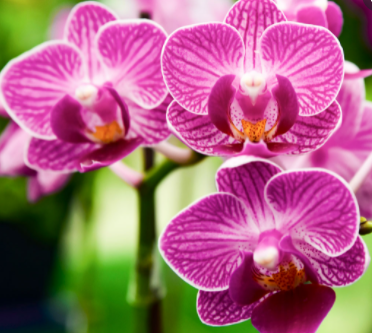 OrchidanthrophytaFloweringPollen & ovumProtected seed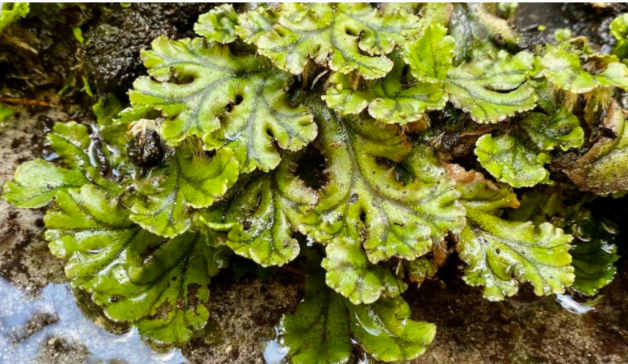 Liverwart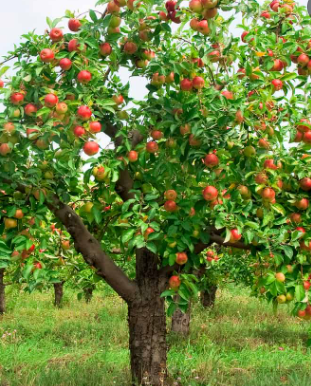 Apple Tree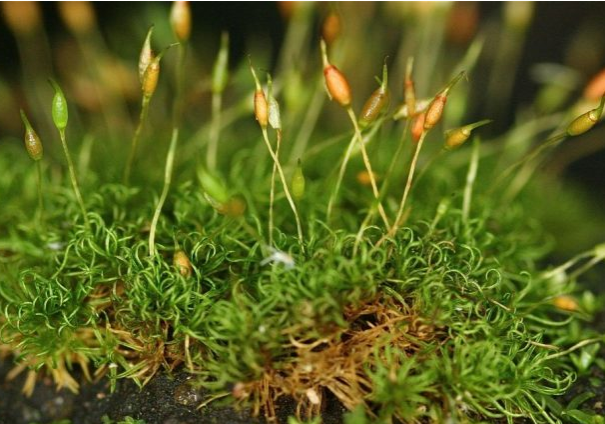 Moss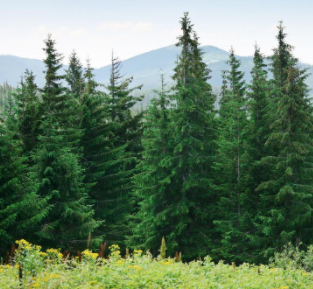 Evergreen Trees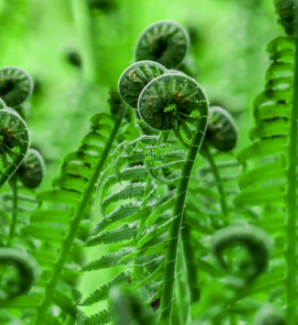 Fiddleheads 